PRZYKŁADOWE TEMATY SPRAWDZAJĄCEI EGZAMINACYJNE (na 1. część egzaminu)TEMATYKA 11. Uzasadnij, że postacie warunku wytrzymałościowego               n ≥ nwym    i  σ ≤ σdop     są sobie równoważne.2. Belka wysięgnikowa jest wielokrotnie (N ≈ 105 ÷ 106) zginana odzerowo tętniąco. Zdefiniuj     obliczeniowy współczynnik bezpieczeństwa ze względu na zmęczenie belki, wiedząc, że będzie on    wyznaczany przy użyciu zaawansowanych modeli obliczeniowych. 3. Belka wysięgnikowa jest wielokrotnie (N ≈ 105 ÷ 106) zginana odzerowo tętniąco. Zdefiniuj     obliczeniowy współczynnik bezpieczeństwa ze względu na zmęczenie belki, wiedząc, że będzie on    wyznaczany przy użyciu podstawowych modeli obliczeniowych. 4. Podaj w postaci matematycznej ogólną definicję naprężeń dopuszczalnych.5. Narysuj przybliżony przebieg wykresu gęstości prawdopodobieństwa granicy plastyczności duralu,     jeśli podawane w literaturze jej właściwości wytrzymałościowe są określone przez: Re = 324 MPa     i Rm = 470 MPa. W sprawdzanym przekroju dźwigara wykonanego z tego materiału występują tylko    naprężenia gnące, wahadłowo zmienne. Naprężenia maksymalne w cyklu naprężeń zmiennych,    wyznaczone przy użyciu modelu podstawowego, mają wartość 200 MPa. Zdefiniuj matematycznie,     a następnie wyznacz obliczeniowy współczynnik bezpieczeństwa ze względu na wytrzymałość doraźną    dźwigara. Na sporządzonym wykresie gęstości prawdopodobieństwa zaznacz położenie wartości użytych    do obliczeń. 6. W sprawdzanym przekroju wałka wykonanego ze stali o właściwościach: Re = 350 MPa, Rm = 600 MPa,     Zgo = 270 MPa, Zgj = 420 MPa, Zrc = 200 MPa, Zrj = 360 MPa, występują tylko naprężenia gnące,     wahadłowo zmienne. Naprężenia maksymalne w cyklu naprężeń zmiennych, wyznaczone przy użyciu    modelu podstawowego, mają wartość 200 MPa. Zdefiniuj matematycznie, a następnie wyznacz     obliczeniowy współczynnik bezpieczeństwa ze względu na wytrzymałość zmęczeniową wałka. Czy ta    wartość jest wystarczająca? 7. W sprawdzanym przekroju wałka wykonanego ze stali o właściwościach: Re = 350 MPa, Rm = 600 MPa,     Zgo = 270 MPa, Zgj = 420 MPa, Zrc = 200 MPa, Zrj = 360 MPa, występują tylko naprężenia gnące,     wahadłowo zmienne. Naprężenia maksymalne w cyklu naprężeń zmiennych, wyznaczone przy użyciu    modelu podstawowego, mają wartość 200 MPa. Narysuj przebieg w czasie naprężeń w skrajnych    włóknach wałka. Podaj wzór definiujący obliczeniowy współczynnik bezpieczeństwa ze względu na     zmęczenie wałka, wiedząc, że będzie on wyznaczany przy użyciu podstawowych modeli obliczeniowych,    i wyznacz go.    Jaką postać miałby podobny wzór przy założeniu, że do wyznaczenia współczynnika bezpieczeństwa będą    zastosowane modele zaawansowane.  8. Przedstaw w postaci poglądowego wykresu zależność prawdopodobieństwa doraźnego uszkodzenia    elementu od obliczeniowego współczynnika bezpieczeństwa.9. Przedstaw w sposób poglądowy we wspólnym układzie współrzędnych wykresy gęstości    prawdopodobieństwa największych naprężeń w określonym przekroju elementu i odpowiedniej wielkości    charakteryzującej wytrzymałość doraźną materiału elementu. Wyjaśnij w dwóch zdaniach lub za pomocą    odpowiedniej relacji matematycznej koncepcję w pełni probabilistycznej metody obliczeń    wytrzymałościowych. 10. Wymień przynajmniej dwie z ważnych przyczyn niepewności rezultatów obliczeń naprężeń       w analizowanym przekroju elementu.11. Wymień przynajmniej trzy z ważnych przyczyn niepewności dotyczących wartości wielkości      charakteryzujących właściwości wytrzymałościowe materiału elementu, stosowanych w jego      obliczeniach wytrzymałościowych. 12. Przedstaw w postaci poglądowej wykres gęstości prawdopodobieństwa granicy plastyczności stali      konstrukcyjnej. Zaznacz na nim położenie naprężeń obliczeniowych oraz granicy plastyczności      stosowanej w obliczeniach deterministycznych. Stosując oznaczenia użyte na rysunku, zdefiniuj      współczynnik bezpieczeństwa ze względu na wytrzymałość doraźną wykorzystywany w tego rodzaju      obliczeniach.13. Wymień stosowany w praktyce najważniejszy sposób (jeden) zmniejszania niepewności       w deterministycznych obliczeniach inżynierskich.14. Na wykresie jest przedstawiona gęstość prawdopodobieństwa granicy plastyczności Re duralu,       z którego wykonano pręt. Pręt jest obciążony siłą wzdłużną wywołującą w nim naprężenia σ. Zaznacz       na wykresie graficzny odpowiednik prawdopodobieństwa doraźnego nieuszkodzenia pręta.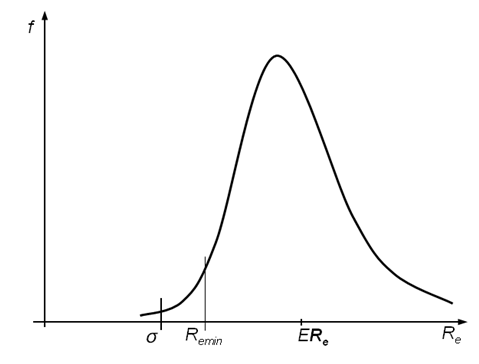 15. Belka wspornikowa wystająca z konstrukcji jest pełnym prętem o przekroju kwadratowym wykonanym       ze stali konstrukcyjnej o granicy plastyczności Re . Przedstaw w postaci poglądowej wykres gęstości       prawdopodobieństwa granicy plastyczności wspomnianej stali konstrukcyjnej. Zaznacz na nim położenie      granicy plastyczności stosowanej w obliczeniach deterministycznych, a także – prawdopodobieństwo       uszkodzenia wspornika w przypadku, gdy współczynnik bezpieczeństwa n > 1 i w przypadku, gdy n = 1.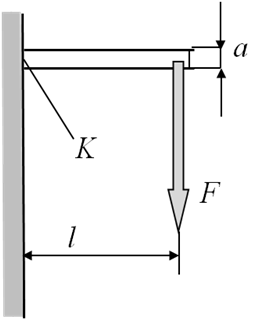 16. W kratownicy, której fragment jest przedstawiony na rysunku, kątownik 1 jest przyspawany do półki       kątownika 2. Na kątownik 1 działa siła F, wywołując w nim stałe naprężenia rozciągające σ = 300      MPa. Kątownik ten wykonano  ze stali konstrukcyjnej o granicy plastyczności Re  = 600 MPa. Zdefiniuj, a następnie wyznacz współczynnik bezpieczeństwa ze względu na doraźne rozciąganie kątownika 1.Przedstaw w postaci poglądowej wykres gęstości prawdopodobieństwa granicy plastyczności wspomnianej stali konstrukcyjnej. Zaznacz na nim położenie granicy plastyczności zastosowanej w obliczeniach współczynnika bezpieczeństwa, a także – prawdopodobieństwo uszkodzenia kątownika pod wpływem siły F.17. Wymień dwa najważniejsze sposoby stosowane w praktyce zmniejszania niepewności działalności       inżyniera, w tym - wyników obliczeń.18. Wspornik przedstawiony na rysunku jest zespawany z ceowników wykonanych ze stali       niskowęglowej  C22R.  Siła F  obciążająca  wspornik zmienia się w czasie w zakresie wartości       od 0  do 140 kN. W okresie przewidywanej jego trwałości liczba obciążeń jest duża, mianowicie       N ≈   8∙105 .  19. Wyjaśnij, w jaki sposób uwzględnia się w deterministycznych obliczeniach zmęczeniowych losowe       rozrzuty właściwości wytrzymałościowych materiału elementu.20. Wyjaśnij, co to jest współczynnik niezawodności materiału stosowany w obliczeniach      zmęczeniowych.21. Belka wspornikowa wystająca z konstrukcji jest prętem o przekroju dwuteownika wykonanym       z duralu o granicy plastyczności Re . 22. Zdefiniuj współczynnik bezpieczeństwa ze względu na skręcanie doraźne wałka wejściowego       do przekładni w przekroju a. 23. Maszyna, której schemat jest przedstawiany w temacie 22, w okresie eksploatacji ma być włączana       N ≈ 7∙105 razy. Zdefiniuj współczynnik bezpieczeństwa ze względu na skręcanie zmęczeniowe wałka      wejściowego do przekładni w przekroju a, wiedząc, że współczynnik ten będzie wykorzystany do      obliczeń sprawdzających. 24. Przy użyciu przedstawionej wiertarki ręcznej  wykonuje się dużą liczbę wierceń (większą niż 1 milion).       Zdefiniuj obliczeniowy współczynnik bezpieczeństwa n ze względu na zmęczenie przekroju a, przy      założeniu, że w obliczeniach zmęczeniowych będą stosowane dwa poziomy niezawodności właściwości      materiału wałka, mianowicie  r = 0,50 (w obliczeniach wstępnych) i  r = 0,80 (w obliczeniach      sprawdzających). Podaj wartości współczynnika  nwym , jakie przyjąłbyś w warunku ograniczającym       ze względu na zmęczenie przekroju  a  w tych dwóch modelach obliczeniowych.25. Zdefiniuj obliczeniowy współczynnik bezpieczeństwa n ze względu na zmęczenie przekroju a wałka      przedstawionego na rysunku, wiedząc, że do obliczenia współczynnika będą użyte zaawansowane       modele naprężeń i właściwości wytrzymałościowych. Wyjaśnij wielkości występujące w podanym      wzorze.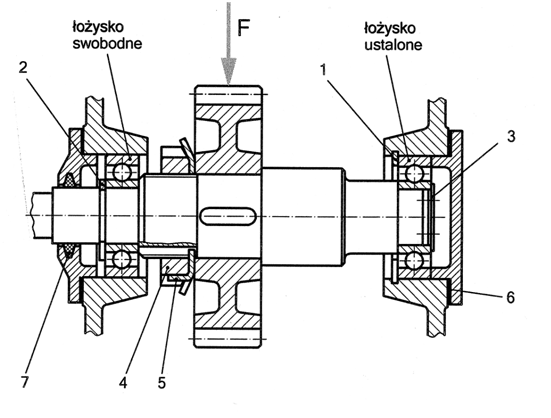 26. Przedstaw ogólną postać deterministycznego warunku będącego podstawą doboru łożyska z katalogu       łożysk. Na poglądowym wykresie funkcji niezawodności łożyska zaznacz wielkości występujące w tym      warunku.27. Współczynnik warunków pracy łożyska tocznego podpierającego wałek w pewnej przekładni wynosi      aw = 3. Po zmianie konstrukcji zabudowy tego łożyska, zapewniającej lepsze jego uszczelnienie,       współczynnik ten zwiększył się do wartości aw = 8. Przedstaw, jak zmiana ta wpłynęła na położenie      wykresu funkcji niezawodności łożyska. 28. Zdefiniuj funkcję niezawodności łożyska tocznego. Przedstaw w formie poglądowej wykres zależności      tej funkcji od liczby obrotów wykonanych przez łożysko. Zaznacz na wykresie położenie trwałości       nominalnej oraz trwałości, dla której prawdopodobieństwo nieuszkodzenia łożyska wynosi       w przybliżeniu 0,98.29. Łożysko toczne podpierające wałek sprężarki powinno mieć trwałość co najmniej Lwym  obrotów.       Prawdopodobieństwo jego nieuszkodzenia w tym okresie powinno być nie mniejsze niż 0,98. W jaki      sposób można te wymagania uwzględnić, dobierając łożysko z katalogu łożysk?30. Wyjaśnij, co to jest tak zwany współczynnik niezawodności łożyska tocznego i jak się go uwzględnia       przy doborze łożyska.31. Wyjaśnij, co to jest współczynnik warunków pracy łożyska tocznego i na co ma on wpływ. Jakie       wartości może on przyjmować ?32. Wymień najważniejsze czynniki mające wpływ na współczynnik warunków pracy łożyska tocznego.33. Wyjaśnij, co to jest łożysko uszczelnione wewnętrznie. Naszkicuj jedno z możliwych rozwiązań      konstrukcyjnych łożyska poprzecznego kulkowego uszczelnionego wewnętrznie. Na jaką cechę łożyska      ma wpływ uszczelnienie wewnętrzne.34. Wyjaśnij, czym różni się uszczelnienie wewnętrzne łożyska tocznego od uszczelnienia zewnętrznego.35. Wyjaśnij, w jaki sposób w obliczeniach, będących podstawą doboru łożyska tocznego z katalogu łożysk,      uwzględnia się fakt istnienia uszczelnienia łożyska (uszczelnienia wewnętrznego i zewnętrznego).36. W tym samym układzie współrzędnych narysuj wykresy funkcji niezawodności łożyska        z uszczelnieniem wewnętrznym i łożyska nieuszczelnionego wewnętrznie, przy założeniu, że oba są        tego samego rodzaju i funkcjonują w takich samych warunkach. 37. Łożysko toczne podpierające wałek powinno funkcjonować przez okres Lwym [obr]       z prawdopodobieństwem 0,95. Narysuj wykres funkcji niezawodności takiego łożyska i zaznacz       położenie punktów charakteryzujących najważniejsze cechy łożyska, tzn. Lwym i trwałość nominalną.       Jak na faktyczną niezawodność wpłynęłaby zmiana łożyska na uszczelnione wewnętrznie. 38. Łożysko toczne podpierające wałek powinno funkcjonować przez okres Lwym [obr]       z prawdopodobieństwem 0,95. Narysuj wykres funkcji niezawodności takiego łożyska i zaznacz       położenie punktów charakteryzujących najważniejsze cechy łożyska, tzn. Lwym, trwałość nominalną,       wymaganą niezawodność oraz niezawodność w przypadku przedłużenia czasu funkcjonowania do      L = 3 Lwym. Pokaż, co stanie się z tym wykresem, jeśli dokona się zmiany łożyska na uszczelnione       wewnętrznie.39. Narysuj wykres funkcji niezawodności łożyska tocznego oraz  odpowiadający mu wykres gęstości      prawdopodobieństwa trwałości łożyska. Na obydwu wykresach zaznacz te same charakterystyczne      wielkości i wyjaśnij, co one oznaczają.40. Wałek w pewnym urządzeniu jest podparty dwoma łożyskami tocznymi o jednakowej nośności       ruchowej C. Wyjaśnij, czy dobór łożysk o nośności C ' = 1,2 C spowoduje wzrost prawdopodobieństwa      nieuszkodzenia każdego z nich. Przedstaw uzasadnienie w formie graficznej, korzystając z poglądowego      wykresu funkcji niezawodności łożyska.TEMATYKA 21.  Przedstaw schemat dowolnej przekładni planetarnej.2.  Przez przekładnię ślimakową, przewidzianą w projekcie pewnego układu przenoszenia napędu, ma      przepływać duża moc. Z jakim problemem się to wiąże i dlaczego? 3.  Wymień zalety i wady przekładni ślimakowych.4.  Na rysunku koła zębatego stożkowego, sporządzonym schematycznie (ale starannie), zaznacz kąt       rozwarcia stożka podziałowego oraz średnicę wynikająca ze wzoru d = mz. 5.  Narysuj starannie schemat dowolnej przekładni zębatej walcowej dwustopniowej. Przedstaw na tym      schemacie drogę przepływu mocy. 6.  Wymień kilka ważnych zalet przekładni walcowych z kołami o zębach skośnych w stosunku do       przekładni z kołami o zębach prostych.7.  Wymień trzy główne cele zabiegu przesunięcia zarysu zębów w przekładniach.8.  Jakie są dwa rodzaje zabiegu przesunięcia zarysu zębów, planowane w projektach przekładni zębatych.      Jakie są główne różnice między nimi.9.  Wyjaśnij, co to jest odcinek przyporu w parze współpracujących dwóch kół zębatych. Gdzie znajduje się       początek i koniec takiego odcinka?10. Naszkicuj okręgi zasadnicze dwóch współpracujących kół zębatych walcowych o zębach prostych       wykonanych bez przesunięcia zarysu. Przedstaw na szkicu prostą przyporu oraz nominalny kąt przyporu.       Ile ten kąt wynosi?11. Koło zębate walcowe o zębach prostych ma z = 27 zębów, a moduł wynosi m = 4 mm. Narysuj jeden ząb       koła i zaznacz na nim położenie okręgu podziałowego oraz wysokości głowy i stopy zęba. Czy średnica      okręgu podziałowego zmieniłaby się w wyniku zmiany kąta pochylenia zębów?12. Przedstaw w przybliżeniu rozkład prędkości względnego poślizgu dwóch współpracujących zebów kół       walcowych w miarę przemieszczania się punktu przyporu od podstawy zęba do jego wierzchołka.13. Wyjaśnij, dlaczego we współczesnych układach przenoszenia napędu stosuje się głównie przekładnie       zębate.14. W projekcie jednostopniowej przekładni walcowej przewidziano przeprowadzenie zabiegu przesunięcia      zarysu, takiego, że x1 > 0 i x2 > 0. Wyjaśnij, jaki to ma wpływ na kąt przyporu. Sporządź rysunek      przedstawiający wzajemne położenie okręgów zasadniczych, tocznych i podziałowych obu kół zębatych.15. Przedstaw w postaci przestrzennego rysunku schemat dowolnej jednostopniowej przekładni kątowej.       Wrysuj składowe siły międzyzębnej działającej na koło zębate napędzające. 16. Przedstaw w postaci płaskiego rysunku schemat współpracy dwóch kół zębatych walcowych z zębami      prostymi. Zaznacz położenie wypadkowej siły międzyzębnej działającej na koło napędzające. Jaka jest      różnica między tą siłą a siłą obciążającą pojedynczy ząb tego koła. 17. Przez jednostopniową przekładnię zębatą walcową z kołami o zębach prostych jest przenoszona moc N.       Prędkość obrotowa koła napędzającego wynosi n1. Wiadomo też, że średnica okręgu zasadniczego tego       koła zębatego jest równa db1. Wyznacz siłę międzyzębną obciążającą zęby koła napędzającego. 18. Na szkicu zarysu zęba ewolwentowego przedstaw rozkład nacisków wokół punktu przyporu z zębem      współpracującym.  19. W którym położeniu punktu przyporu, przemieszczającego się wzdłuż zarysu zęba, naciski wynikające       z oddziaływania siły międzyzębnej są największe? Dlaczego?20. W jednostopniowej przekładni zębatej walcowej koło napędzające obraca się z prędkością      n1  = 1400 obr/min. Maszyna, w której przekładnia jest jednym z zespołów, funkcjonuje przez 300 dni       w roku 6 godzin na dobę. Ilu zmianom naprężeń jest poddany przekrój obliczeniowy u podstawy zęba       w ciągu 10 lat pracy maszyny? Skomentuj uzyskany wynik.21. Wymień dwie główne grupy przyczyn nierównomiernego rozkładu obciążenia zęba koła zębatego       wzdłuż jego długości. 22. Jaka jest główna przyczyna nierównomierności rozkładu siły międzyzębnej na poszczególne zęby      będące w przyporze? 24. Znana jest moc N1 na wałku wejściowym do kilkustopniowej przekładni zębatej oraz prędkość kątowa     ω1 tego wałka. Wiedząc, że przełożenie całkowite przekładni jest równe i oraz że jej sprawność wynosi     0,92 , wyznacz moment obrotowy na wałku wyjściowym przekładni.25. Dlaczego liczba zębów koła zębatego nie może być dowolnie mała? Jaki warunek matematyczny      powinna ona spełniać?26. W pierwszym stopniu przekładni zębatej, złożonej z kół walcowych, mniejsze koło powinno mieć liczbę       zębów z1 = 12. Jaki problem się z tym wiąże i jakie sposoby jego rozwiązania ma do dyspozycji       projektant przekładni?27. Wymień najważniejsze trzy przyczyny uszkodzeń zębów w strefie zazębienia. Przedstaw w postaci      ogólnej warunki ograniczające, chroniące koła zębate przed tymi uszkodzeniami.28. Zdefiniuj pojęcie przełożenia przekładni zębatej.29. Wymień ten cel zabiegu przesunięcia zarysu zębów w przekładniach, dla którego taki zabieg        przeprowadza się najczęściej.30. Wymień dwa najważniejsze powody pojawiania się objawów zmęczenia powierzchni zębów koła       zębatego w okolicach połowy wysokości zębów.31. Przedstaw szkic powierzchni bocznej zęba koła zębatego z zaznaczonymi na niej jamkami pittingowymi.32. Wymień kilka czynników uwzględnianych za pomocą współczynników w obliczeniach       wytrzymałościowych kół zębatych.33. Moc silnika w układzie napędu pompy wynosi N = 15 [kW]. Wałek silnika o prędkości kątowej       ω1 = 150 [1/s] jest połączony z wałkiem wejściowym kilkustopniowej przekładni zębatej       o całkowitym przełożeniu i = 10. Należy wyznaczyć prędkość kątową i moment obrotowy na wałku      wyjściowym przekładni, jeśli sprawność przekładni wynosi η = 0,96. 34. Zespołem roboczym maszyny mieszającej jest bęben podparty na obrotowych rolkach. W czasie      ustalonej (po rozruchu) pracy maszyny moment oporów ruchu, określony na wale napędzającym bęben      jest stały. Składa się on z momentu użytecznego Mu potrzebnego do mieszania substancji w bębnie oraz       z momentu Msz  szkodliwych  oporów ruchu na rolkach. Pozostałe opory ruchu w układzie są dużo      mniejsze. Znane jest także przełożenie przekładni i oraz prędkość ω1  wałka 1. Należy wyznaczyć potrzebną moc silnika i sprawność maszyny. 36. Sprawność przekazywania mocy w szlifierce od silnika do powierzchni szlifowanej E wynosi η. Znane      są także: liczby zębów z1 i z2 , średnica tarczy szlifierskiej D, siła skrawania F działająca w procesie      szlifowania na element obrabiany oraz prędkość obwodowa υ tarczy. Wyznacz potrzebną moc silnika.37. Zespół roboczy jest napędzany silnikiem elektrycznym poprzez dwustopniową dwudrożną przekładnię,      pokazaną na rysunku. Moment obrotowy rozwijany na wałku 1 w okresie ruchu ustalonego jest stały       i wynosi M1 , a prędkość kątowa tego wałka jest równa ω1. Znane  są także liczby zębów kół zębatych.       Zaznacz na przedstawionym schemacie UPN drogi przepływu energii od silnika do zespołu roboczego.       Wyznacz moment skręcający wałek pośredni a między kołami 2 i 3 w okresie ruchu ustalonego.TEMATYKA 31.  W jaki sposób szacuje się w praktyce obciążenia dynamiczne w maszynie w początkowych etapach jej       projektowania.2.  W której fazie projektowania maszyny możliwe jest tworzenie modeli dynamiki (np. w celu oszacowań      największych obciążeń mogących się pojawiać w okresach ruchu nieustalonego maszyny).3.  Przenoszenie napędu w pewnym układzie odbywa się za pośrednictwem sprzęgła ciernego     rozruchowego. Przedstaw równanie dynamiki, za pomocą którego można określić moment tarcia       w sprzęgle potrzebny do rozruchu, przy założeniu, że wszystkie elementy układy są doskonale sztywne. 4. Przedstaw w postaci ogólnej równanie, które może być wykorzystywane do wyznaczania obciążeń       poszczególnych fragmentów maszyny w okresie jej rozruchu, przy założeniu, że wszystkie jej elementy       są doskonale sztywne. Wyjaśnij znaczenie poszczególnych wielkości występujących w tym równaniu.5.  Zespołem roboczym maszyny mieszającej jest bęben podparty na obrotowych rolkach. Znane są masowe      momenty bezwładności bębna(z zawartością) Ib , zredukowany do osi wału bębna, oraz elementów     przekładni Ip , zredukowany do osi wałka 1, a także przełożenie przekładni i.  Należy wyznaczyć     zastępczy masowy moment bezwładności napędzanego układu, zredukowany do osi wałka 1. 6. Na rysunku jest przedstawiony projekt koncepcyjny układu napędu prądnicy. Masowe momenty    bezwładności koła zamachowego oraz wirnika prądnicy względem ich własnych osi wynoszą    odpowiednio  Ik   i  Iw , a moment bezwładności elementów przekładni zredukowany do osi wałka     na wejściu do niej wynosi Ip . Przełożenie przekładni jest równe i. Należy wyznaczyć zastępczy masowy    moment bezwładności tych zespołów, zredukowany do osi wałka silnika..7.  Wyjaśnij, kiedy w obliczeniach obciążeń zespołów maszyny, występujących w okresach ruchu      nieustalonego, można posługiwać się modelami dynamiki układu z wszystkimi członami sztywnymi.8.  Podaj kilka przykładów elementów, którym można przypisać względnie dużą podatność w maszynach.9.  Narysuj wykres zależności współczynnika przenoszenia obciążenia w UPN z jednym elementem     podatnym od stosunku częstości wymuszeń do częstości drgań własnych w układzie. Jak wpływa      tłumienie w układzie na położenie tego wykresu?10. Narysuj najprostszą postać krzywej rezonansowej dla UPN ze sprzęgłem podatnym i objaśnij wielkości      podane na rysunku. Odwołując się do rysunku, wyjaśnij, w którym zakresie częstości ewentualnych      nierównomierności ruchu obrotowego pozytywną rolę gra cecha tłumienia w sprzęgle, a w którym –       cecha łagodzenia.11. Obciążenia w UPN, pochodzące od napędzanej pompy, wykazuje duże nierównomierności. Co powinien      przewidzieć inżynier w projekcie takiego UPN?12. W pewnym układzie przenoszenia napędu moment obrotowy, pochodzący od silnika, jest okresowo       nierównomierny. Jaką wartość powinien mieć współczynnik sztywności sprzęgła podatnego,       dobieranego przez projektanta UPN, by spełniło ono rolę łagodzącą wspomniane nierównomierności      momentu. 13. Wyjaśnij, dlaczego wałka silnika w UPN nie łączy się zwykle z pozostałą częścią UPN za pomocą       sprzęgła sztywnego.14. Moment obrotowy na wałku silnika w określonym UPN wykazuje cykliczne nierównomierności.      Wyjaśnij, co to znaczy źle dobrane sprzęgło podatne do takiego UPN.15. Narysuj najprostszą postać krzywej rezonansowej dla UPN ze sprzęgłem podatnym i objaśnij wielkości       podane na rysunku. Podaj warunek, który może być podstawą do wyznaczenia pożądanej wartości      współczynnika sztywności sprzęgła.